± A Proton between Oppositely Charged PlatesA uniform electric field exists in the region between two oppositely charged parallel plates 1.53  apart. A proton is released from rest at the surface of the positively charged plate and strikes the surface of the opposite plate in a time interval 1.47×10−6 . 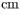 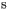 